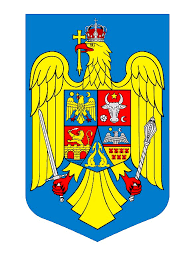 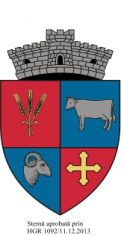 CUCERDEA, nr. 329, jud. MURES, 547190, tel./fax: 0265-457198, tel. 0265-457144, e-mail: cucerdea@cjmures.ro , web: www.e-comune.ro/primaria-cucerdea-msH O T Ă R Â R E A  nr. ______privind stabilirea  impozitelor și taxelor locale la nivelul comunei Cucerdea pentru anul 2024 Consiliul Local al comunei Cucerdea, judetul Mureș, întrunit în ședință ordinară din data de ___________ 2023,             Având în vedere: - Referatul de aprobare nr. 5.859/04.10.2023 al proiectului de hotărâre prin care se propune stabilirea  impozitelor și taxelor locale la nivelul comunei Cucerdea pentru anul 2024  și Raportul de specialitate întocmit de Compartimentul financiar contabil, impozite și taxe locale din cadrul Aparatului de Specialitate al Primarului Comunei Cucerdea înregistrat sub nr. 5.860/04.10.2023,- Rapoartele de avizare ale comisiilor de specialitate nr. 1, 2 și 3 înregistrate sub nr. ____, ____ și ____/ ___.____.2023,- Anunțul nr. 5861/04.10.2023 referitor la elaborarea proiectului privind stabilirea  impozitelor și taxelor locale la nivelul comunei Cucerdea pentru anul 2024, - Hotarârea Consiliului local nr. 22 din 27.04.2023 privind aprobarea indexării impozitelor și taxelor locale pentru anul 2024 cu rata inflației de 13,8%,În conformitate cu prevederile art. 7 din Legea nr. 52/2003 privind transparența decizională în administrația publică, republicată,   art.7 alin.(2) din Legea nr.287/2009 privind Codul civil, republicată, cu modificările și completările ulterioare, art.5 alin(1) lit. „a” și alin.(2), art.16 alin.(2) lit. „b”, art.27 din Legea nr.273/2006 privind finanțele publice locale, cu modificările și completările ulterioare, art.1, art.2 alin.(1), lit. „h” precum și de cele ale titlului IX din Legea nr.227/2015 privind Codul fiscal, republicată, cu modificările și completările ulterioare, OUG nr. 16/2022 pentru modificarea şi completarea Legii nr. 227/2015 privind Codul fiscal, abrogarea unor acte normative şi alte măsuri financiar – fiscale, Legea nr. 370/2022 pentru modificarea şi completarea Legii nr. 227/2015 privind Codul fiscal, abrogarea unor acte normative şi alte măsuri financiar – fiscale, art.266 și art.344 din Legea nr.207/2015 privind Codul de procedură fiscală, republicată cu modificările și completările ulterioare, OG nr.28/2008 privind registrul agricol, aprobată cu modifcări și completări prin Legea nr.98/2009, cu modificările și completările ulterioare, Normelor tehnice privind modul de completare a registrului agricol pentru perioada 2020-2024, aprobate prin Ordinul M.A.D.R. 25/2020, art.5 alin. (2) din Legea nr.145/2014 privind stabilirea unor măsuri de reglementare a pieței produselor din sectorul agricol, cu modificările și completările ulterioare, Legea nr.50/1991 privind autorizarea executării lucrărilor de construcții, republicată, cu modificările și completările ulterioare,          În temeiul prevederilor art 129 alin. (1), (2) lit „b”, alin. (4) lit „c”, art. 139, art 196 alin. (1) lit. „a” din OUG 57/2019 privind Codul administrativ, cu modificările și completările ulterioare,H O T Ă R Ă Ș T E:Art.1. Impozitele și taxele locale la nivelul comunei Cucerdea, pentru anul 2024, se stabilesc potrivit prezentei hotărâri și Anexei ”Tabloul cuprinzând valorile impozabile, impozitele și taxele locale, alte taxe asimilate acestora, precum și amenzile aplicabile începând anul fiscal 2024” care face parte integrantă din aceasta.Art.2. Impozitul/taxa pe clădiri în cazul persoanelor fizice.(1)Pentru clădirile rezidenţiale şi clădirile-anexă, aflate în proprietatea persoanelor fizice, impozitul pe clădiri se calculează prin aplicarea unei cote de 0,141% la valoarea impozabilă a clădirii, stabiltă în Anexa nr.1, Capitolul II.(2)Pentru clădirile nerezidențiale aflate în proprietatea persoanelor fizice, impozitul pe clădiri se calculează prin aplicarea:-  cotei de 1,16% asupra valorii impozabile determinată conform art. 458 alin. (1)  din Legea 227/2015;-  cotei de 3,07% asupra valorii impozabile dacă aceasta este stabilită conform art. 458 alin. (4), din Legea 227/2015; cotei de 0,61% asupra valorii impozabile dacă aceasta este stabilită conform art. 458 alin. (3), din Legea 227/2015.Art.3.Impozitul/Taxa pe clădiri în cazul persoanelor juridice.(1) Pentru clădirile rezidențiale aflate în proprietatea sau deținute de persoanele juridice, impozitul/taxa pe clădiri se calculează prin aplicarea unei cote de 0,25% asupra valorii impozabile a clădirii, conform art. 460 alin. (1), din Legea 227/2015.(2) Pentru clădirile nerezidențiale aflate în proprietatea sau deținute de persoanele juridice, impozitul/taxa pe clădiri se calculează prin aplicarea unei cote de 1,16% asupra valorii impozabile a clădirii, conform art. 460 alin. (2), din Legea 227/2015.(3) Pentru clădirile nerezidențiale aflate în proprietatea sau deținute de persoanele juridice, utilizate pentru activități din domeniul agricol, impozitul/taxa pe clădiri se calculează prin aplicarea unei cote de 0,61% asupra valorii impozabile a clădirii, conform art. 460 alin. (3) din Legea 227/2015. (4) Impozitul pe clădirile cu destinaţie mixtă aflate în proprietatea persoanelor juridice se calculează conform art. 460 alin (4) din Legea 227/2015.(5) În cazul în care proprietarul clădirii nu a actualizat valoarea impozabilă a clădirii în ultimii 5 ani anteriori anului de referință , cota impozitului/taxei pe clădiri este de 7,66% ,conform art. 460 alin. (8) din Legea 227/2015.Art.4. (1)Impozitul pe clădiri se plătește anual, în două rate egale, până la data de 31 martie, respectiv 30 septembrie, inclusiv.(2) Pentru plata cu anticipație a impozitului/taxei pe clădiri, datorat pentru întregul an de către contribuabili, persoane fizice și juridice, până la data de 31 martie 2024, se acordă o bonificație de 10%. (3) Impozitul pe clădiri, datorat aceluiași buget local de către contribuabili, de până la 50 lei inclusiv, se plătește integral până la primul termen de plată, respectiv 31.03.2024.(4) În cazul contractelor care se referă la perioade mai mici de o lună, persoana juridică de drept public care transmite dreptul de concesiune, închiriere, administrare sau folosință colectează taxa pe clădiri de la concesionari, locatari, titularii dreptului de administrare sau de folosință și o varsă lunar, până la data de 25 inclusiv a lunii următoare fiecărei luni din perioada de valabilitate a contractului.Art.5.Impozitul și taxa pe teren(1)Se stabilește impozitul pe teren în sumă fixă anuală pe hectar de teren, pe ranguri de localități, zone și categorii de folosință, pentru persoanele fizice și juridice, conform Anexei, Capitolul III la prezenta hotărâre.(2)Pentru determinarea impozitului pe teren pentru anul 2024, se menține încadrarea în zona A rangul IV pentru localitatea Cucerdea și zona A rangul V pentru localitățile Șeulia de Mureș și Bord.(3) În cazul unui teren amplasat în intravilan, înregistrat în registrul agricol la categoria de folosință terenuri cu construcții, impozitul/taxa pe teren se stabilește prin înmulțirea suprafeței terenului, exprimată în hectare,cu suma corespunzătoare prevăzută în Anexă, capitolul III, conform art. 465 alin(2) din Legea 227/2015.(4)În cazul unui teren amplasat în intravilan, înregistrat în registrul agricol la altă categorie de folosință decât cea de terenuri cu construcții, impozitul/taxa pe teren se stabilește prin înmulțirea suprafeței terenului, exprimată în hectare, cu suma corespunzătoare prevăzută în Anexă, Capitolul III, iar acest rezultat se înmulțește cu coeficientul de corecție de 1,10 pentru Cucerdea și 1,05 pentru Șeulia și Bord,  conform art.465 alin.(4) din Legea 227/2015. (5)Impozitul/taxa pe terenul amplasat în extravilan se stabilește prin înmulțirea suprafeței terenului, din care se scad suprafeţele de teren acoperite de clădiri, exprimată în hectare, cu suma corespunzătoare prevăzută în Anexă, înmulțită cu coeficientul de corecție aferent zonei A rangul IV localitatea Cucerdea -1,10 și zonei A rangul V localitățile Șeulia de Mureș și Bord – 1,05, conform art.465 alin.(7) din Legea 227/2015.(6)Impozitul pe teren se plătește anual, în două rate egale, până la data de 31 martie respectiv 30 septembrie inclusiv. (7) Pentru plata cu anticipație a impozitului/taxei pe teren, datorat/e pentru întregul an de către contribuabili,personae fizice și juridice, până la data de 31 martie 2024, se acordă o bonificație de 10%.(8)Impozitul pe teren, datorat aceluiași buget local de către contribuabili, persoane fizice și juridice, de până la 50 lei inclusiv, se plătește integral până la primul termen de plată.Art.6.Impozitul pe mijloacele de transport(1) Se stabileşte impozitul pe mijloace de transport în conformitate cu art. 470 din Legea 227/2015, în funcţie de capacitatea cilindrică a mijlocului de transport, prin înmulţirea fiecărei grupe de 200 cmc sau fracţiune cu suma prezentată în tabelul din anexa prezentei hotărâri. (2)Impozitul pe mijlocul de transport se plătește anual, în două rate egale, până la data de 31 martie respectiv 30 septembrie inclusiv. (3)Pentru plata cu anticipație a impozitului pe mijlocul de transport, datorat pentru întregul an de către contribuabili, persoane fizice și juridice, până la data de 31 martie 2024, se acordă o bonificație de 10%. (4)Impozitul anual pe mijlocul de transport, datorat aceluiași buget local de către contribuabili, persoane fizice și juridice, de până la 50 lei inclusiv, se plătește integral până la primul termen de plată. Art.7.Taxa pentru eliberarea certificatelor, avizelor și autorizațiilor.(1)Se stabilesc taxele pentru eliberarea certificatelor, avizelor și autorizațiilor în domeniul construcțiilor conform Anexei , Capitolul V. la prezenta horărâre	Art.8.Taxa pentru eliberarea autorizațiilor pentru desfășurarea unor activități(1)Se stabilesc taxele pentru eliberarea atestatului de producător, respectiv pentru eliberarea carnetului de comercializare a produselor din sectorul agricol potrivit Anexei, Capitolul V la prezenta horărâre.(2)Persoanele a căror activitate este înregistrată în grupele CAEN 561 - Restaurante, 563 - Baruri și alte activități de servire a băuturilor și 932 - Alte activități recreative și distractive, potrivit Clasificării activităților din economia națională - CAEN, actualizată prin Ordinul președintelui Institutului Național de Statistică nr. 337/2007 privind actualizarea Clasificării activităților din economia națională - CAEN, datorează bugetului local al comunei,  în a cărui rază administrativ-teritorială se desfășoară activitatea, o taxă pentru eliberarea/vizarea anuală a autorizației privind desfășurarea acestor activități, în funcție de suprafața aferentă activităților respective, în sumă de:a) 748 lei, pentru o suprafață de până la 500 m2, inclusiv;b) 1495 lei ,pentru o suprafață mai mare de 500 m2.	 Art.9.Taxa pentru folosirea mijloacelor de reclamă și publicitate(1)Taxa pentru servicii de reclamă și publicitate se calculează prin aplicarea cotei de 1% la valoarea serviciilor de reclamă și publicitate, cu excepția taxei pe valoare adăugată, potrivit Anexei, Capitolul VI.(2)Taxa pentru afișaj în scop de reclamă și publicitate se calculează prin înmulțirea numărului de metri pătrați sau a fracțiunii de metru pătrat a suprafeței afișajului pentru reclamă sau publicitate cu suma de:	-42 de lei în cazul unui afișaj situat în locul în care persoana derulează o activitate economică;	-31 de lei în cazul oricărui altui panou, afișaj sau oricărei altei structuri de afișaj pentru reclamă și publicitate.(3)Taxa pentru afișaj în scop de reclamă și publicitate se plătește anual, în două rate egale, până la data de 31 martie respectiv 30 septembrie inclusiv. Taxa pentru afișaj în scop de reclamă și publicitate datorat aceluiași buget local de către contribuabili, persoane fizice și juridice, de până la 50 lei inclusiv, se plătește integral până la primul termen de plată. 	Art.10.Impozitul pe spectacole(1)Cota de impozit pentru calculul impozitului pe spectacole se datorează astfel:	- 1% în cadrul unui spectacol de teatru, balet, operă, operetă, concert filarmonic sau altă manifestare muzicală, prezentarea unui film la cinematograf, un spectacol de circ sau orice competiție sportivă internă sau internațională;	- 2% în cazul oricărei altei manifestări artistice decât cele enumerate mai sus.(2)Impozitul pe spectacole se plătește lunar până la data de 10, inclusiv, a lunii următoare celei în care a avut loc spectacolul.	Art.11.Alte taxe locale(1)Nivelul taxelor locale stabilite conform art.486 din Legea nr.227/2015 privind Codul fiscal, republicată, cu modificările și completările ulterioare, sunt cele prevăzute în Anex prezentei hotărâri, Capitolul IX.	Art.12.Sancțiuni(1)Se stabilesc limitele maxime și minime ale amenzilor stabilite în conformitate cu prevederile art.493 din Legea nr.227/2015 privind Codul fiscal, republicată, cu modificările și completările ulterioare, conform Anexei, Capitolul XI, la prezenta hotărâre.	Art.13.Anularea creanțelor fiscale(1)Creanțele fiscal restante, aflate în sold la 31 decembrie 2023, mai mici de 40 lei se anulează conform art.266 alin(6) coroborat cu alin(5) din Legea nr.207/2015 privind Codul de procedură fiscală, cu modificările și completările ulterioare.(2)Prevederile se aplică totalului creanțelor fiscal datorate și neachitate de debitori aflate în sold la data de 31 decembrie 2023.	Art.14.Pentru neachitatea la termenele de scadență de către contribuabili a obligațiilor de plată datorate bugetului local al comunei Cucerdea, se datorează după aceste termene majorări de întârziere, conform prevederilor legale referitoare la creanțele bugetare locale.	Art.15.Indexarea impozitelor și taxelor locale(1)În cazul oricărui impozit sau oricărei taxe locale, care constă într-o anumită sumă în lei sau care este stabilită pe baza unei anumite sume în lei, sumele respective se indexează anual, până la data de 30 aprilie, de către consiliile locale, ținând cont de rata inflației pentru anul fiscal anterior, comunicată pe site-urile oficiale ale Ministerului Finanțelor Publice și Ministerului Dezvoltării Regionale și Administrației Publice.(2)Sumele indexate conform alin. (1) se aprobă prin hotărâre a consiliului local și se aplică în anul fiscal următor. (3)Pentru terenul agricol nelucrat timp de 2 ani consecutiv, consiliul local poate majora impozitul pe teren cu până la 500%, începând cu al treilea an, în condițiile stabilite prin hotărâre a consiliului local.(4)Consiliul local poate majora impozitul pe clădiri și impozitul pe teren cu până la 500% pentru terenurile și clădirile neîngrijite, siuate în intravilan.(5)Criteriile de încadrare în categoria clădirilor și terenurilor prevăzute la alin(4) se adoptă prin hotarâre a consiliului local.(6)Clădirile și terenurile care intră sub incidența alin(4) se stabilesc prin hotărâre a consiliului local conform elementelor de identificare potrivit nomenclaturii stradale. 	 Art.16.  (1) Prevederile prezentei hotărâri se aplică începând cu data de 01.01.2024.   (2)Cu data intrării în vigoare a prezentei hotărâri orice dispoziții contrare își încetează aplicabilitatea. Art. 17. Primarul Comunei Cucerdea, prin Compartimentul financiar contabil, impozite și taxe locale din subordinea sa,  va asigura ducerea la îndeplinire a prevederilor prezentei hotărâri cu respectarea dispoziţiilor din actele normative în materie.Art. 18. Secretarul general al Comunei Cucerdea are responsabilitatea comunicării prezentei hotărâri Primarului Comunei Cucerdea, Instituţiei Prefectului Judeţului Mureș, Compartimentului financiar contabil, impozite și taxe locale şi se aduce la cunoştinţă publică prin publicarea acesteia pe pagina de internet: www.e-comune.ro/primaria-cucerdea-ms.ro.  PH nr. _____/2023                            Initiator,                                                          	Avizat pentru legalitate,            Primar MORAR VASILE                                	     	     Secretar General  Sabău Carmen-GeorgetaCUCERDEA, nr. 329, jud. MURES, 547190, tel./fax: 0265-457198, tel. 0265-457144, e-mail: cucerdea@cjmures.ro , web: www.e-comune.ro/primaria-cucerdea-msH O T Ă R Â R E A  nr. ______privind validarea Dispoziției Primarului nr. 116/06.11.2023 privind  rectificarea bugetului local de venituri și cheltuieli al comunei Cucerdea pentru anul 2023Consiliul Local al comunei Cucerdea, judetul Mureș, întrunit în ședință ordinară din data de 23 noiembrie 2023,             Având în vedere: - Referatul de aprobare nr. 6.662/13.11.2023 al proiectului de hotărâre prin care se propune validarea Dispoziției Primarului nr. 116/06.11.2023 privind  rectificarea bugetului local de venituri și cheltuieli al comunei Cucerdea pentru anul 2023 și Raportul de specialitate întocmit de Compartimentul financiar contabil din cadrul Aparatului de specialitate al Primarului comunei Cucerdea înregistrat sub nr. 6.663/13.11.2023,           - Rapoartele de avizare ale comisiilor de specialitate nr. 1, 2 și 3 înregistrate sub nr. ____, ____ și ____/ ___.11.2023,	- Dispoziția nr. 116/06.11.2023 privind  rectificarea bugetului local de venituri și cheltuieli al comunei Cucerdea pentru anul 2023, 	- adresa AJFP Mureș nr.13597/03.11.2023 înregistrată la Primăria comunei Cucerdea sub nr. 6.513/06.11.2023,	- HCL nr.9/2023 privind aprobarea Bugetului de venituri și cheltuieli al comunei Cucerdea pentru anul 2023, cu rectificările ulterioare,În conformitate cu prevederile art.7 alin.(13) din Legea nr.52/2003 privind transparenţa decizională în administraţia publică, republicată, art. 12, art. 19 alin. (2), art. 20 alin. (1) lit. „c”, art. 50 alin. (1), alin. (2) lit. „b”, art. 82 alin. (1) din Legea nr. 273/2006 privind finanțele publice locale, cu modificările și completările ulterioare,  Legea nr.368/2022  a  bugetului de stat pe  anul 2023,	Art. IX din OUG nr. 90/2023 pentru aprobarea unor măsuri de reducere a cheltuielilor bugetare pe anul 2023 în vederea încadrării în ţinta de deficit bugetar asumată prin Programul de convergenţă, precum şi pentru modificarea şi completarea unor acte normative,În temeiul prevederilor Legii nr. 24/2000 privind normele de tehnică legislativă pentru elaborarea actelor normative, republicată şi actualizată, art.129 alin. (2) lit. „b”, alin. (4) li. „a”, art. 196 alin. (1) lit. „a” şi art. 200  din OUG nr. 57/2019 privind Codul administrativ, cu modificările şi completările ulterioare,H O T Ă R Ă Ș T E             Art.1.  Se aprobă validarea Dispoziției Primarului nr. 116/06.11.2023 privind  rectificarea bugetului local de venituri și cheltuieli al comunei Cucerdea pentru anul 2023, conform anexei care face parte integrantă din prezenta hotărâre.	Art. 2. Primarul Comunei Cucerdea prin Compartimentul financiar contabil,  va asigura ducerea la îndeplinire a prevederilor prezentei hotărâri cu respectarea dispoziţiilor din actele normative în materie.Art.3. Prezenta hotărâre se comunică Primarului Comunei Cucerdea,  Instituţiei Prefectului Judeţul Mureş, Compartimentului financiar contabil, şi se aduce la cunoştinţă publică prin publicarea acesteia pe pagina de internet: www.e-comune.ro/primaria-cucerdea-ms.ro.    PH nr. _____/2023                Initiator,                                                          		  	Avizat pentru legalitate,     Primar MORAR VASILE                                	     	                  	       Secretar General                Sabău Carmen-GeorgetaCUCERDEA, nr. 329, jud. MURES, 547190, tel./fax: 0265-457198, tel. 0265-457144, e-mail: cucerdea@cjmures.ro , web: www.e-comune.ro/primaria-cucerdea-msH O T Ă R Â R E A  nr. ______privind acordarea unui ajutor de urgență domnului Suciu Aron-Alexe domiciliat în Comuna Cucerdea, Sat Bord nr. 58, jud. Mureș, în vederea îmbunătățirii condițiilor de locuitConsiliul Local al comunei Cucerdea, judetul Mureș, întrunit în ședință ordinară din data de 23 noiembrie 2023,             Având în vedere: - Referatul de aprobare nr. 6.670/13.11.2023 al proiectului de hotărâre prin care se propune acordarea unui ajutor de urgență domnului Suciu Aron-Alexe domiciliat în Comuna Cucerdea, Sat Bord nr. 58, jud. Mureș, în vederea îmbunătățirii condițiilor de locuit și Raportul de specialitate întocmit de persoana cu atribuții de asistență socială din cadrul Aparatului de specialitate al Primarului comunei Cucerdea înregistrat sub nr. 6.671/13.11.2023,           - Rapoartele de avizare ale comisiilor de specialitate nr. 1, 2 și 3 înregistrate sub nr. ____, ____ și ____/ ___.11.2023,	În conformitate cu prevederile art.11 lit. „b” din Legea nr.292/2011 lega asistenţei sociale, cu modificările și completările ulterioare, art. 4  din  Legea nr.116/2002  privind prevenirea şi combaterea marginalizării sociale, art. 28 alin. (2) din Legea nr. 416/2001 privind venitul minim garantat, cu modificările și completările ulterioare, art. 41 și 44 din anexa la HG nr. 50/2011 pentru aprobarea Normelor metodologice de aplicare a prevederilor Legii nr. 416/2001 privind venitul minim garantat,În temeiul prevederilor Legii nr. 24/2000 privind normele de tehnică legislativă pentru elaborarea actelor normative, republicată şi actualizată, art. 129 alin. (2) lit. „d”, alin. (7) lit. „b”, art. 196 alin. (1) lit. „a” şi art. 200  din OUG nr. 57/2019 privind Codul administrativ, cu modificările şi completările ulterioare,H O T Ă R Ă Ș T E             Art.1.  Se aprobă acordarea unui ajutor de urgență domnului Suciu Aron-Alexe domiciliat în Comuna Cucerdea, Sat Bord nr. 58, jud. Mureș, constând în materiale de construcții în valoare de 4.000 lei, necesare îmbunătățirii condițiilor de locuit.	Art. 2. Primarul Comunei Cucerdea prin persoana cu atribuții de asistență socială și Compartimentul financiar contabil,  va asigura ducerea la îndeplinire a prevederilor prezentei hotărâri cu respectarea dispoziţiilor din actele normative în materie.Art.3. Prezenta hotărâre se comunică Primarului Comunei Cucerdea,  Instituţiei Prefectului Judeţul Mureş, Compartimentului financiar contabil, persoanei cu atribuții de asistență social, domnului Suciu Aron-Alexe şi se aduce la cunoştinţă publică prin publicarea acesteia pe pagina de internet: www.e-comune.ro/primaria-cucerdea-ms.ro.    PH nr. _____/2023                Initiator,                                                          		  	Avizat pentru legalitate,     Primar MORAR VASILE                                	     	                  	       Secretar General                Sabău Carmen-Georgeta\CUCERDEA, nr. 329, jud. MURES, 547190, tel./fax: 0265-457198, tel. 0265-457144, e-mail: cucerdea@cjmures.ro , web: www.e-comune.ro/primaria-cucerdea-msH O T Ă R Â R E A  nr. ______privind propunerea de demolare a construcțiilor situate în localitatea Cucerdea nr. 242, jud. Mureș, înscrise în CF 52629 Cucerdea, aflate în domeniul privat al comunei CucerdeaConsiliul Local al comunei Cucerdea, judetul Mureș, întrunit în ședință ordinară din data de 23 noiembrie 2023,             Având în vedere: - Referatul de aprobare nr. 6.700 din 13.11.2023 al proiectului de hotărâre prin care se propune demolarea construcțiilor situate în localitatea Cucerdea nr. 242, jud. Mureș, înscrise în CF 52629 Cucerdea, aflate în domeniul privat al comunei Cucerdea și Raportul de specialitate întocmit de Secretarul general al comunei Cucerdea înregistrat sub nr. 6.701 din 13.11.2023,           - Rapoartele de avizare ale comisiilor de specialitate nr. 1, 2 și 3 înregistrate sub nr. ____, ____ și ____/ ___.07.2023,Văzând procesul verbal nr. 6.599/09.11.2023 al  Comisiei  pentru  scoaterea din funcțiune, casare  și valorificare a  mijloacelor fixe și a obiectelor de inventar  aparținând  domeniului privat al  comunei Cucerdea, constituită prin Dispoziția Primarului nr.115/30.10.2023,           În conformitate cu prevederile Legea nr.287/2009 – Codul Civil, cu modificările și completările ulterioare, anexa la HG nr. 392/2020 privind aprobarea Normelor tehnice pentru întocmirea inventarului bunurilor care alcătuiesc domeniul public şi privat al comunelor, al oraşelor, al municipiilor şi al judeţelor, art. 1 alin. (1) și art. 7 alin. (17) din Legea nr. 50/1991 privind autorizarea executării lucrărilor de construcţii, republicată, cu modificările și completările ulterioare,           În temeiul prevederilor art.129, alin. (2) lit.„c”, art. 139, art. 196 alin. (1) lit. „a”, art. 200, art. 354, art. 355, art. 357 din OUG 57/2019 privind Codul administrativ, cu modificările și completările ulterioare,H O T Ă R Ă Ș T E:             Art.1.  Se însușește Raportul de expertiză tehnică întocmit de către dr. ing. Pavel Alexa expert tehnic MLPTL cu privire la construcțiile situate în localitatea Cucerdea nr. 242, jud. Mureș, înscrise în CF nr. 52629 Cucerdea sub A1.1 nr. cadastral 52629-C1 compusă din: nr. niveluri:1; S. Construită la sol 145 mp.; C1 – Casă de locuit compusă din: parter: 5 camere, 1 terasă – la demisol 1 cameră și A1.2 nr. cadastral 52629-C2 compusă din: nr. niveluri: 1; S. construită la sol 11 mp.; C2- Construcție Anexa: magazie, conform anexei care face parte integrantă din prezenta hotărâre.Art.2.  Se aprobă scoaterea din funcțiune și casarea construcțiilor înscrise în CF nr. 52629 Cucerdea, identificate la art. 1 din prezenta hotărâre, cu valoarea de inventar de 34.584,18 lei, prin dezafectare, fără recuperare de materiale.Art.3.  Se aprobă demararea procedurii de demolare a construcțiilor situate administrativ în localitatea Cucerdea nr. 242, jud. Mureș, identificate la art. 1 din prezenta hotărâre, cu parcurgerea etapelor legale de proiectare, autorizare și execuțieArt.4.  Inventarul bunurilor care alcătuiesc domeniul privat al comunei Cucerdea se va actualiza în mod corespunzător conform legislației în vigoare.Art.5. Primarul Comunei Cucerdea, prin personalul din subordinea sa, va asigura ducerea la îndeplinire a prevederilor prezentei hotărâri cu respectarea dispoziţiilor din actele normative în materie.Art.6. Secretarul general al Comunei Cucerdea are responsabilitatea comunicării prezentei hotărâri Primarului Comunei Cucerdea, Instituţiei Prefectului Judeţului Mureș, Compartimentului financiar contabil, impozite și taxe locale şi se aduce la cunoştinţă publică prin publicarea acesteia pe pagina de internet www.e-comune.ro/primaria-cucerdea-ms.ro. PH nr. _____/2023                            Initiator,                                                          	Avizat pentru legalitate,            Primar MORAR VASILE                                	     	     Secretar General  Sabău Carmen-GeorgetaCUCERDEA, nr. 329, jud. MURES, 547190, tel./fax: 0265-457198, tel. 0265-457144, e-mail: cucerdea@cjmures.ro , web: www.e-comune.ro/primaria-cucerdea-msHOTĂRÂREA  nr. ______privind organizarea de către autoritățile administrației publice locale a evenimentului cultural artistic desfășurat cu ocazia Zilei Naționale a României sub deviza „MÂNDRU CĂ SUNT ROMÂN” Consiliul Local al comunei Cucerdea, judetul Mureș, întrunit în ședință ordinară din data de 23 noiembrie 2023,             Având în vedere: - Referatul de aprobare nr. 6.745 din 15.11.2023 al proiectului de hotărâre prin care se propune organizarea de către autoritățile administrației publice locale a evenimentului cultural artistic desfășurat cu ocazia Zilei Naționale a României, sub deviza „MÂNDRU CĂ SUNT ROMÂN” și Raportul de specialitate întocmit de Compartimentul financiar contabil, impozite și taxe locale înregistrat sub nr. 6.746 din 15.11.2023,           - Rapoartele de avizare ale comisiilor de specialitate nr. 1, 2 și 3 înregistrate sub nr. ____, ____ și ____/ ___.11.2023,	Văzând HCL nr. 9/2023 privind aprobarea Bugetului de venituri și cheltuieli al comunei Cucerdea pentru anul 2023, cu modificările și completările ulterioare,În conformitate cu prevederile Legii nr. 273/2006 privind finanţele publice locale, art. I alin. (5) din OUG nr. 90/2023 pentru aprobarea unor măsuri de reducere a cheltuielilor bugetare pe anul 2023 în vederea încadrării în ţinta de deficit bugetar asumată prin Programul de convergenţă, precum şi pentru modificarea şi completarea unor acte normative, În temeiul prevederilor Legii nr. 24/2000 privind normele de tehnică legislativă pentru elaborarea actelor normative, republicată şi actualizată, art.129 alin.(2) lit. „d”, alin. (7) lit. „a” și „d”, art. 196 alin. (1) lit. „a” şi art. 200 din OUG nr. 57/2019 privind Codul administrativ, cu modificările şi completările ulterioare.H O T Ă R Ă Ș T E             Art.1.  Se aprobă organizarea de către autoritățile publice locale a evenimentului cultural artistic desfășurat cu ocazia Zilei Naționale a României, sub deviza „MÂNDRU CĂ SUNT ROMÂN”, eveniment care va avea loc în data de 02.12.2023 la Căminul Cultural Cucerdea.Art. 2. Primarul comunei Cucerdea prin Compartimentul financiar contabil impozite și taxe locale  din cadrul Primăriei comunei  Cucerdea vor asigura aducerea la îndeplinire a prevederilor prezentei hotărâri.Art. 3. Secretarul general al Comunei Cucerdea are responsabilitatea comunicării prezentei hotărâri Primarului Comunei Cucerdea, Instituţiei Prefectului-Judeţul Mureș, Compartimentului financiar contabil, impozite și taxe locale, şi se aduce la cunoştinţă publică prin publicarea acesteia pe pagina de internet: www.e-comune.ro/primaria-cucerdea-ms.ro.  PH nr. _____/2023                      Initiator,                                                          	Avizat pentru legalitate,            Primar MORAR VASILE                                	     	     Secretar general  Sabău Carmen-GeorgetaCUCERDEA, nr. 329, jud. MURES, 547190, tel./fax: 0265-457198, tel. 0265-457144, e-mail: cucerdea@cjmures.ro , web: www.e-comune.ro/primaria-cucerdea-msHOTĂRÂREA  nr. ______privind acordarea „Diplomei de fidelitate matrimonială” familiilor  cu domiciliul în  comuna Cucerdea, judeţul Mureş care aniversează  50 de ani de căsnicie în cursul anului 2023Consiliul Local al comunei Cucerdea, judetul Mureș, întrunit în ședință ordinară din data de 23 noiembrie 2023,             Având în vedere: - Referatul de aprobare nr. 6.747 din 15.11.2023 al proiectului de hotărâre prin care se propune acordarea „Diplomei de fidelitate matrimonială” familiilor  cu domiciliul în  comuna Cucerdea, judeţul Mureş care aniversează  50 de ani de căsnicie în cursul anului 2023 și Raportul de specialitate întocmit de Compartimentul financiar contabil, impozite și taxe locale înregistrat sub nr. 6.748 din 15.11.2023,           - Rapoartele de avizare ale comisiilor de specialitate nr. 1, 2 și 3 înregistrate sub nr. ____, ____ și ____/ ___.11.2023,	Văzând HCL nr. 9/2023 privind aprobarea Bugetului de venituri și cheltuieli al comunei Cucerdea pentru anul 2023, cu modificările și completările ulterioare și HCL nr. 69/2018 privind aprobarea Regulamentului pentru conferirea titlului de „Cetățean de onoare al comunei Cucerdea” și a altor distincții,În conformitate cu prevederile art. 258 alin.(2) din Legea nr.287/2009 privind Codul civil, republicată, cu modificările şi completările ulterioare, art. 4 din Legea nr.273/2006 privind finanţele publice locale, cu modificările şi completările ulterioare, În temeiul prevederilor Legii nr. 24/2000 privind normele de tehnică legislativă pentru elaborarea actelor normative, republicată şi actualizată, art. 129 alin. (1), alin. (2) litera „b” şi „d”, alin. (4) litera „a”, alin. (7) litera „b”, art. 196 alin. (1) lit. „a” şi art. 200 din OUG nr. 57/2019 privind Codul administrativ, cu modificările şi completările ulterioare,H O T Ă R Ă Ș T E             Art.1.  Se aprobă acordarea „Diplomei de fidelitate matrimonială” și a unui premiu în valoare de 500 lei/familie,  familiilor  cu domiciliul în  comuna Cucerdea, judeţul Mureş care aniversează  50 de ani de căsnicie în cursul anului 2023, conform anexei care face parte integrantă din prezenta hotărâre.	 Art.2.  Decernarea diplomelor și a premiilor reglementate la art. 1 se face de către Primarul comunei Cucerdea, în cadru festiv la o dată care va fi stabilită de către Primar.Art. 3. Primarul comunei Cucerdea prin Compartimentul financiar contabil impozite și taxe locale  din cadrul Primăriei comunei  Cucerdea vor asigura aducerea la îndeplinire a prevederilor prezentei hotărâri.Art. 4. Secretarul general al Comunei Cucerdea are responsabilitatea comunicării prezentei hotărâri Primarului Comunei Cucerdea, Instituţiei Prefectului-Judeţul Mureș, Compartimentului financiar contabil, impozite și taxe locale, şi se aduce la cunoştinţă publică prin publicarea acesteia pe pagina de internet: www.e-comune.ro/primaria-cucerdea-ms.ro.  PH nr. _____/2023                      Initiator,                                                          	Avizat pentru legalitate,            Primar MORAR VASILE                                	     	     Secretar General  Sabău Carmen-GeorgetaCUCERDEA, nr. 329, jud. MURES, 547190, tel./fax: 0265-457198, tel. 0265-457144, e-mail: cucerdea@cjmures.ro , web: www.e-comune.ro/primaria-cucerdea-msH O T Ă R Â R E A  nr. ______privind rectificarea bugetului local de venituri și cheltuieli al comunei Cucerdea pentru anul 2023Consiliul Local al comunei Cucerdea, judetul Mureș, întrunit în ședință ordinară din data de 23 noiembrie 2023,             Având în vedere: - Referatul de aprobare nr. 6.813/17.11.2023 prin care se propune rectificarea bugetului local de venituri și cheltuieli al comunei Cucerdea pentru anul 2023 și Raportul de specialitate întocmit de Compartimentul financiar contabil din cadrul Aparatului de specialitate al Primarului comunei Cucerdea înregistrat sub nr. 6.814/17.11.2023,            - Rapoartele de avizare ale comisiilor de specialitate nr. 1, 2 și 3 înregistrate sub nr. ____, ____ și ____/ ___.11.2023,	În conformitate cu prevederile art.7 din Legea nr.52/2003 privind transparenţa decizională în administraţia publică, republicată,  art. 19 alin. (2), art. 20 alin. (1) lit. „c”, art. 50 din Legea nr. 273/2006 privind finanțele publice locale, Legea nr. 368/2022 a bugetului de stat pentru anul 2023, HCL nr. 9/2023 aprobarea Bugetului de venituri și cheltuieli  al comunei Cucerdea  pentru anul 2023, cu modificările ulterioare,În temeiul prevederilor Legii nr. 24/2000 privind normele de tehnică legislativă pentru elaborarea actelor normative, republicată şi actualizată, art.129 alin. (2) lit. „b”, alin. (4) li. „a”, art. 196 alin. (1) lit. „a” şi art. 200  din OUG nr. 57/2019 privind Codul administrativ, cu modificările şi completările ulterioare,H O T Ă R Ă Ș T EArt.1.  Se aprobă rectificarea bugetului local de venituri și cheltuieli al comunei Cucerdea pentru anul 2023, conform anexei care face parte integrantă din prezenta hotărâre.	Art. 2. Primarul Comunei Cucerdea prin Compartimentul financiar contabil,  va asigura ducerea la îndeplinire a prevederilor prezentei hotărâri cu respectarea dispoziţiilor din actele normative în materie.Art.3. Prezenta hotărâre se comunică Primarului Comunei Cucerdea,  Instituţiei Prefectului Judeţul Mureş, Compartimentului financiar contabil, şi se aduce la cunoştinţă publică prin publicarea acesteia pe pagina de internet: www.e-comune.ro/primaria-cucerdea-ms.ro.    PH nr. _____/2023                Initiator,                                                          		  Avizat pentru legalitate,     Primar MORAR VASILE                                	     	                   Secretar General                Sabău Carmen-GeorgetaCUCERDEA, nr. 329, jud. MURES, 547190, tel./fax: 0265-457198, tel. 0265-457144, e-mail: cucerdea@cjmures.ro , web: www.e-comune.ro/primaria-cucerdea-msH O T Ă R Â R E A  nr. ______privind modificarea contractului de concesiune încheiat între comuna Cucerdea și SC Transilvania Green Power SRLConsiliul Local al comunei Cucerdea, judetul Mureș, întrunit în ședință ordinară din data de 23 noiembrie 2023,             Având în vedere: - Referatul de aprobare nr. 6.895 din 21.11.2023 al proiectului de hotărâre prin care se propune modificarea contractului de concesiune încheiat între comuna Cucerdea și SC Transilvania Green Power SRL și Raportul de specialitate întocmit de Secretarul general al comunei Cucerdea înregistrat sub nr. 6.896 din 21.11.2023,           - Rapoartele de avizare ale comisiilor de specialitate nr. 1, 2 și 3 înregistrate sub nr. ____, ____ și ____/ ___.11.2023,Văzând HCL nr. 35/2021 privind conesionarea prin licitație publică, în condițiile legii, a unui imobil teren teren în suprafață de 75.500 mp, aflat în domeniul privat al comunei Cucerdea, în vederea amenajării unui Parc fotovoltaic, Contractul de concesiune încheiat între comuna Cucerdea și SC Transilvania Green Power SRL înregistrat sub nr. 5.824/09.11.2023, adresa SC Transilvania Green Power SRL înregistrată la Primăria comunei Cucerdea sub nr. 6.810/17.11.2023,           În temeiul prevederilor Legii nr. 24/2000 privind normele de tehnică legislative pentru elaborarea actelor normative, republicată și actualizată, art. 129 alin. (2) lit. „d”, alin. (6) lit. „b”,  art. 196 alin. (1) lit. „a” şi art. 200 din OUG 57/2019 privind Codul administrativ, cu modificările și completările ulterioare,H O T Ă R Ă Ș T E:             Art.1.  Se aprobă modificarea articolului 2 din Capitolul III- „Termenul” al Contractului de concesiune nr. 5824/09.11.2021, încheiat între comuna Cucerdea și SC Transilvania Green Power SRL, după cum urmează:„III. TermenulArt.2. Durata concesiunii este de 35 ani, de la data semnării de către părți cu posibilitate de prelungire, dar nu mai mult de 49 ani, în condițiile legii.”Art.2.  Celelalte clauze contractuale rămân neschimbate.Art.3.  Se împuternicește Primarul comunei Cucerdea – domnul Morar Vasile, pentru semnarea actului adițional ce se va încheia potrivit art.1 din prezenta hotărâre.Art.4. Primarul Comunei Cucerdea, prin personalul din subordinea sa, va asigura ducerea la îndeplinire a prevederilor prezentei hotărâri cu respectarea dispoziţiilor din actele normative în materie.Art.5. Secretarul general al Comunei Cucerdea are responsabilitatea comunicării prezentei hotărâri Primarului Comunei Cucerdea, Instituţiei Prefectului Judeţului Mureș, Compartimentului financiar contabil, impozite și taxe locale şi se aduce la cunoştinţă publică prin publicarea acesteia pe pagina de internet www.e-comune.ro/primaria-cucerdea-ms.ro. PH nr. _____/2023                            Initiator,                                                          	Avizat pentru legalitate,            Primar MORAR VASILE                                	     	     Secretar General  Sabău Carmen-GeorgetaCUCERDEA, nr. 329, jud. MURES, 547190, tel./fax: 0265-457198, tel. 0265-457144, e-mail: cucerdea@cjmures.ro , web: www.e-comune.ro/primaria-cucerdea-msH O T Ă R Â R E A  nr. ______privind aprobarea achiziției directe de servicii de transport și valorificare deșeuri de sticlă în cantitate de 160 tone de la stația de transfer Târnăveni la un reciclator finalConsiliul Local al comunei Cucerdea, judetul Mureș, întrunit în ședință ordinară din data de 23 noiembrie,             Având în vedere:- Referatul de aprobare nr. 6.928 din 23.11.2023 al proiectului de hotărâre prin care se propune aprobarea achiziției directe de servicii de transport și valorificare deșeuri de sticlă în cantitate de 160 tone de la stația de transfer Târnăveni la un reciclator final și Raportul de specialitate întocmit de Secretarul general al comunei Cucerdea înregistrat sub nr. 6.929 din 23.11.2023,           - Rapoartele de avizare ale comisiilor de specialitate nr. 1, 2 și 3 înregistrate sub nr. ____, ____ și ____/ ___.11.2023,Luând în considerare documentația transmisă de către ADI Ecolect Mureș prin adresa nr. 6.238/22.11.2023, înregistrată la Primăria comunei Cucerdea sub nr. 6.919/22.11.2023, oferta SC BISSDOG SRL nr. 2932/21.11.2023, Raportul tehnico-economic nr. 547/22.11.2023 al Departamentului tehnic și economic al ADI Ecolect Mureș,Ţinând cont de prevederile  art.29 din Ordinul președintelui ANRSC nr.640/2022 privind aprobarea Normelor metodologice de stabilire, ajustare sau modificare a tarifelor pentru activităţile de salubrizare, precum şi de calculare a tarifelor/taxelor distincte pentru gestionarea deşeurilor şi a taxelor de salubrizare, cu modificările și completările ulterioare, precum şi de cele ale art.9 alin.(2) lit.„d”  din Legea serviciilor comunitare de utilităţi publice nr.51/2006, cu modificările şi completările ulterioare, art. 7 alin. (7) lit. c) din Legea nr. 98/2016 privind achizițiile publice,	În temeiul prevederilor Legii nr. 24/2000 privind normele de tehnică legislativă pentru elaborarea actelor normative, republicată şi actualizată, art.129 alin.(2) lit. „d”, alin.(7) lit. „n”  precum şi ale art.139  alin. (1),  coroborat cu alin.(3) lit. „c”, art. 196 alin. (1) lit. „a” şi art. 200 din OUG nr. 57/2019 privind Codul administrativ, cu modificările şi completările ulterioare, HOTĂRĂŞTEArt. 1. Se avizează achiziția unor servicii de transport și valorificare deșeuri sticlă în cantitate totală de 160 tone, de la stația de transfer Târnăveni la un reciclator final, tariful aplicat va fi de 170 lei/tonă fără TVA, conform caietului de sarcini și Fișei de fundamentare cuprinse în anexa nr. 1care face parte integrantă din prezenta hotărâre.Art. 2. Se avizează Contractul de servicii, conform anexei nr.2 care face parte integrantă din prezenta hotărâre.Art. 3. Se mandatează Asociația de Dezvoltare Intercomunitară „Ecolect Mureş” prin Directorul executiv să semneze contractul de servicii, avizat la art.2 din prezenta hotărâre.Art. 4. Se mandatează Primarul comunei Cucerdea să voteze în AGA ADI „Ecolect Mureş” aprobarea Contractului de servicii conform anexei nr. 2 din prezenta hotărâre.Art. 5. Primarul Comunei Cucerdea  va asigura ducerea la îndeplinire a prevederilor prezentei hotărâri cu respectarea dispoziţiilor din actele normative în materie.Art.6. Prezenta hotărâre se comunică Primarului comunei Cucerdea, Instituţiei Prefectului- Judeţul Mureș, ADI Ecolect Mureș, şi se aduce la cunoştinţă publică prin publicarea acesteia pe pagina de internet: www.e-comune.ro/primaria-cucerdea-ms.ro. PH nr. _____/2023							Avizat pentru legalitate,                      Initiator,                                                          		     Secretar general              Primar MORAR VASILE                                	     	          Sabău Carmen-Georgeta